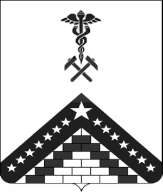 В соответствии со статьей 17.1 Федерального закона от 6 октября  2003 г. № 131-ФЗ «Об общих принципах организации местного самоуправления                        в Российской Федерации», статьей 44 Федерального закона                                              от 31 июля 2020 г. № 248-ФЗ «О государственном контроле (надзоре)                           и муниципальном контроле в Российской Федерации», руководствуясь постановлением Правительства Российской Федерации от 27 октября 2021 г.                          № 1844 «Об утверждении требований к разработке, содержанию, общественному обсуждению проектов форм проверочных листов, утверждению, применению, актуализации форм проверочных листов,                                 а также случаев обязательного применения проверочных листов»                                     п о с т а н о в л я ю:1. Утвердить Форму проверочного листа (списка контрольных                  вопросов, ответы на которые свидетельствуют о соблюдении или                                  не соблюдении контролируемым лицом обязательных требований) используемого при осуществлении муниципального жилищного контроля                      на территории муниципального образования Гулькевичский район  (прилагается).2. Управлению информатизации, связи и взаимодействию                                   по СМИ администрации муниципального образования Гулькевичский район                   (Ештокин Д.В.) опубликовать настоящее постановление в газете «24 часа»                  и разместить на официальном сайте муниципального образования Гулькевичский район  в информационно - телекоммуникационной                              сети «Интернет».3. Контроль за выполнением настоящего постановления возложить                     на заместителя главы муниципального образования Гулькевичский район  Салмину Е.Г.4. Постановление вступает в силу после его официального
опубликования.ЛИСТ СОГЛАСОВАНИЯпроекта постановления администрации муниципального образования Гулькевичский район от _________________№________«Об утверждении формы  проверочного листа (списка контрольных вопросов, ответы на которые свидетельствуют о соблюдении или не соблюдении контролируемым лицом обязательных требований) используемого при осуществлении муниципального жилищного контроля на территории муниципального образования Гулькевичский район»АДМИНИСТРАЦИЯ МУНИЦИПАЛЬНОГО ОБРАЗОВАНИЯГУЛЬКЕВИЧСКИЙ РАЙОНПОСТАНОВЛЕНИЕАДМИНИСТРАЦИЯ МУНИЦИПАЛЬНОГО ОБРАЗОВАНИЯГУЛЬКЕВИЧСКИЙ РАЙОНПОСТАНОВЛЕНИЕАДМИНИСТРАЦИЯ МУНИЦИПАЛЬНОГО ОБРАЗОВАНИЯГУЛЬКЕВИЧСКИЙ РАЙОНПОСТАНОВЛЕНИЕАДМИНИСТРАЦИЯ МУНИЦИПАЛЬНОГО ОБРАЗОВАНИЯГУЛЬКЕВИЧСКИЙ РАЙОНПОСТАНОВЛЕНИЕАДМИНИСТРАЦИЯ МУНИЦИПАЛЬНОГО ОБРАЗОВАНИЯГУЛЬКЕВИЧСКИЙ РАЙОНПОСТАНОВЛЕНИЕАДМИНИСТРАЦИЯ МУНИЦИПАЛЬНОГО ОБРАЗОВАНИЯГУЛЬКЕВИЧСКИЙ РАЙОНПОСТАНОВЛЕНИЕот№г. Гулькевичиг. Гулькевичиг. Гулькевичиг. Гулькевичиг. Гулькевичиг. ГулькевичиотступотступотступотступотступотступОб утверждении формы  проверочного листа (списка контрольных вопросов, ответы на которые свидетельствуют о соблюдении или не соблюдении контролируемым лицом обязательных требований) используемого при осуществлении муниципального жилищного контроля на территории муниципального образования Гулькевичский районОб утверждении формы  проверочного листа (списка контрольных вопросов, ответы на которые свидетельствуют о соблюдении или не соблюдении контролируемым лицом обязательных требований) используемого при осуществлении муниципального жилищного контроля на территории муниципального образования Гулькевичский районОб утверждении формы  проверочного листа (списка контрольных вопросов, ответы на которые свидетельствуют о соблюдении или не соблюдении контролируемым лицом обязательных требований) используемого при осуществлении муниципального жилищного контроля на территории муниципального образования Гулькевичский районОб утверждении формы  проверочного листа (списка контрольных вопросов, ответы на которые свидетельствуют о соблюдении или не соблюдении контролируемым лицом обязательных требований) используемого при осуществлении муниципального жилищного контроля на территории муниципального образования Гулькевичский районОб утверждении формы  проверочного листа (списка контрольных вопросов, ответы на которые свидетельствуют о соблюдении или не соблюдении контролируемым лицом обязательных требований) используемого при осуществлении муниципального жилищного контроля на территории муниципального образования Гулькевичский районОб утверждении формы  проверочного листа (списка контрольных вопросов, ответы на которые свидетельствуют о соблюдении или не соблюдении контролируемым лицом обязательных требований) используемого при осуществлении муниципального жилищного контроля на территории муниципального образования Гулькевичский районотступотступотступотступотступотступотступотступотступГлава муниципального образования Гулькевичский районА.А. ШишикинПроект внесен:Отделом топливно-энергетического комплекса и жилищно-коммунального хозяйства управлениятопливно-энергетического комплекса, жилищно-коммунального хозяйства и  транспорта Начальник отдела                                                       Составитель проекта:Ведущий специалист отделатопливно-энергетического комплекса ижилищно-коммунального хозяйства управления топливно-энергетического комплекса, жилищно-коммунального хозяйства и транспортаПроект согласован:Заместитель главы муниципального образования Гулькевичский район, начальник управления топливно-энергетического комплекса, жилищно-коммунального хозяйства и транспорта Т.М. ПеньковаА.В.ИванченкоЕ.Г. СалминаНачальник правового управления            Т.А. КарауловаНачальник отдела делопроизводства управления делами      С.Ф. Шестирко